О  признании утратившими силу постановлений администрации города Канска №719 от 10.08.2018, №411 от 13.05.2019В соответствии с  подпунктом "б" пункта 3 части 1 статьи 14 Федерального закона от 02.03.2007 №25-ФЗ "О муниципальной службе в Российской Федерации", со статьей 3.4 Закона Красноярского края от 24.04.2008         №5-1565 "Об особенностях правового регулирования муниципальной службы в Красноярском крае", руководствуясь статьями 30, 35 Устава города Канска, ПОСТАНОВЛЯЮ:1. Признать утратившим силу постановление администрации города Канска от 10.08.2018 №719 «Об утверждении положения о порядке получения муниципальными служащими администрации города Канска, ее функциональных подразделений разрешения представителя нанимателя на участие на безвозмездной основе в управлении некоммерческими организациями».2. Признать утратившим силу постановление администрации города Канска от 13.05.2019 №411 «О внесении изменений в постановление от 10.08.2018 № 719».3. Контроль за исполнением настоящего Постановления возложить на заместителя главы города по общим вопросам С.В. Обверткину.	4. Ведущему специалисту отдела культуры администрации г. Канска (Н.А. Нестеровой) разместить настоящее постановление в периодическом печатном издании «Канский вестник» и на сайте администрации города Канска в информационно-телекоммуникационной сети «Интернет». 5. Постановление вступает в силу в день, следующий за днем его официального опубликования, и распространяется на правоотношения, возникшие с 01.04.2020г.Глава города Канска							   А.М. Береснев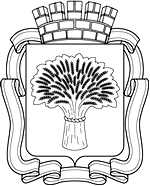 Российская ФедерацияАдминистрация города Канска
Красноярского краяПОСТАНОВЛЕНИЕРоссийская ФедерацияАдминистрация города Канска
Красноярского краяПОСТАНОВЛЕНИЕРоссийская ФедерацияАдминистрация города Канска
Красноярского краяПОСТАНОВЛЕНИЕРоссийская ФедерацияАдминистрация города Канска
Красноярского краяПОСТАНОВЛЕНИЕ21.04.2020№356